Оптовая цена от 1 паллеты =(6 штук)С уважением,Руководитель ОП г. Воронеж ООО «ТЕХНИКА ДЛЯ СКЛАДА »                             Ливенцева С.С.Официальный представитель 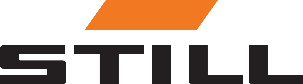 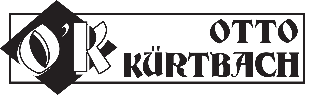 Lema Engineering Sp. z o.o. (Польша) 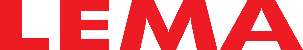 Оtto Kurtbach G.m.b.h. (Германия)STILL G.m.b.h. (Германия)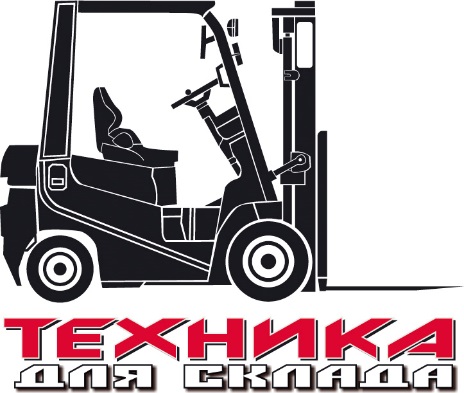 ОБЩЕСТВО С ОГРАНИЧЕННОЙ ОТВЕТСТВЕННОСТЬЮ «ТЕХНИКА ДЛЯ СКЛАДА»Российская Федерация, г. Воронеж, ул. Димитрова, д. 120, оф. 433тел.: (473) 230-06-16, тел/факс: 221-81-05; 260-45-54e-mail: pt-v@yandex.ru, internet: http://tds36.ruСКЛАДСКАЯ ТЕХНИКА  -  СТЕЛЛАЖНЫЕ СИСТЕМЫ  -  ПОДЪЕМНЫЕ МЕХАНИЗМЫСКЛАДСКАЯ ТЕХНИКА  -  СТЕЛЛАЖНЫЕ СИСТЕМЫ  -  ПОДЪЕМНЫЕ МЕХАНИЗМЫоптрозн10400LM 20-800x550, ,шт218962802710709OK 20-low-51, ,шт296603796510401Тележка гидравлическая "Lema" LM 20-1150x550, ,шт218962802710402Тележка гидравлическая LM 25-1150x550, ,шт2239628527АС25ВТележка гидравлическая NB AC25B 540х1150, PU+PU, tandem, ,шт208572669610701Тележка гидравлическая OK 25 115, ,шт248453152210700Тележка гидравлическая OK 25-80, ,шт248453052210704Тележка гидравлическая OK-30-115, г/п 3тн, ,шт257553368610705Тележка гидравлическая вес, PU+PU, tandem, ,шт97000124160107051Тележка гидравлическая ok20-w-e, PU+PU, tandem, ,шт602989026250Тележка гидравлическая AC50шт55940716031030Штабелер ручной LEMA LM 1030шт74651955531016Штабелер ручной LM 1016шт58019742641516Штабелер ручной LM 1516, нагрузка 1500 кг., высота подъема 1600 мм.шт6243779919